                                                  Гигиена  рук – это  важно.За день рука человека контактирует с  сотнями самых разных поверхностей. Если не мыть руки вовремя, скапливающиеся на  коже болезнетворные бактерии, вирусы, яйца паразитов легко могут попасть в наш организм и вызвать его заражение. 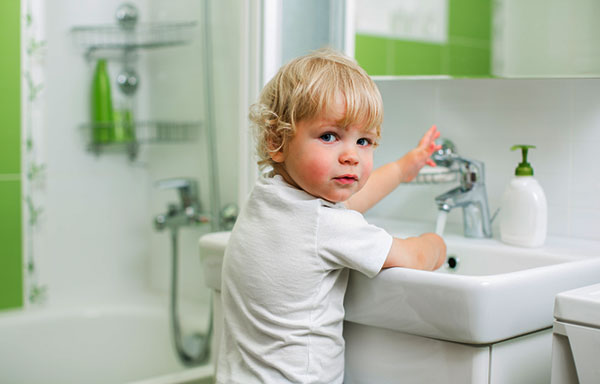  Инфекционные заболевания которые можно подхватить через немытые руки : холера, брюшной тиф, гепатит А, дизентерия, грипп,  ОРВИ, сальмонеллез, болезни, вызванные глистами.Регулярное мытье рук в несколько раз снижает вероятность заражения ОРВИ и гриппом.Болезнетворные микробы, попадая  на кожу рук, а затем на слизистые оболочки организма  вызывают характерные симптомы со стороны кишечника:   рвота, понос, повышение температуры тела, боли в животе,  слабость, вялость, потеря аппетита, в некоторых случаях сыпь. При  хорошо работающей, иммунной системе подобные инфекции  организм человека  нейтрализует, а если иммунитет ослаблен, то человек  рискуем «заполучить» любую из  болезней.Путь передачи  инфекций - фекально-оральный, и реализуется он через следующие механизмы: алиментарный – микробы попадают в организм вместе с едой; водный – при питье и использовании в быту недоброкачественной воды; контактно-бытовой – при нарушении правил гигиены ( из-за немытых рук и использования общих с больным человеком бытовых предметов).Наиболее часто болезни грязных рук возникают в детском возрасте.  Детская иммунная система кишечника в раннем возрасте характеризуется слабой способностью к выработке защитных антител, которые могли бы уничтожать патогенные микробы. Пик заболеваемости  приходится на теплое время года (лето, начало осени). В тёплое время года  дети  больше времени проводят на свежем воздухе, где контактируют с окружающей средой и животными. Глистные инвазии – инфекционный процесс, вызванный  паразитами – гельминтами. В нашей стране паразитарные заболевания вызывают чаще всего круглые черви -  аскариды, острицы,  власоглавы.Заражение  круглыми червями  происходит -  фекально-оральным путем,   через загрязненные предметы (игрушки, одежду, обувь), через продукты питания (ягоды, овощи, фрукты), посредством насекомых (мух, тараканов, муравьев), при контактах с животными (собаки, кошки). Заражение яйцами глистов  наиболее вероятно с 6–7 месяцев, когда ребёнок начинает сидеть и  ползать. Наличие дома животных (кошек, собак) увеличивает вероятность заражения гельминтами. Наиболее часто при глистной инвазии возникает дисфункция желудочно-кишечного тракта - неустойчивый стул (запор или понос), боли в животе, вздутие живота, отрыжка, тошнота, быстрое насыщение во время еды, снижение аппетита, нарушение ночного сна  скрипение зубами, раздражительность. Мытье рук – не просто привычка, это способ уберечься от многих инфекционных болезней.В наше время трудно найти человека, который бы не знал, что нужно соблюдать правила гигиены: чистить зубы, поддерживать порядок там, где живешь, регулярно  мыть руки.  Избежать болезней грязных рук можно с помощью применения универсального средства – мыла. Это дезинфицирующее средство удаляет до 99% осевших там вирусов и бактерий. Не стоит мыть руки некачественно, для галочки, ведь такое мытье может не принести нужного эффекта и на руках останется слишком много микробов. По технологии нужно несколько раз тщательно намылить руки мылом, а затем смыть его под проточной  водой. Мыть руки с мылом нужно не менее 30 секунд,  втирая его и под ногти. Не забывайте намылить мылом ручку крана, ведь на ней скапливается максимальное количество бактерийПоскольку главной причиной развития перечисленных заболеваний является пренебрежение правилами гигиены в быту, решающим фактором профилактики становятся  аспекты  воспитания ребенка, направленные на формирование устойчивых гигиенических навыков. 	Личный пример и последовательное соблюдение санитарных правил взрослыми членами семьи становятся необходимой базой для формирования полезных стереотипов поведения ребенка.                                    Специалисты рекомендуют мыть руки:      1. после посещения туалета,  любых контактов с животными, с землей и песком, по возвращении с улицы домой;     2  перед каждым приемом пищи;     3. тщательное мытье фруктов, овощей и зелени перед употреблением.      4. использование для мытья посуды, приготовления пищи, питья и купания ребенка доброкачественной воды;      5. поддержание чистоты в помещении, где находится ребенок, регулярная обработка игрушек мыльным раствором или специальными моющими средствами не реже 1 раза в неделю;    6. не допускать  контакта домашних животных с продуктами питания и посудой, исключить для них возможность забираться на рабочие кухонные поверхности, обеденные столы, в детские кроватки и коляски;     7. очень важно содержание животных в чистоте, их мытье после возвращения с улицы, регулярное проведение профилактических курсов противоглистного лечения.